Rysuj po śladzie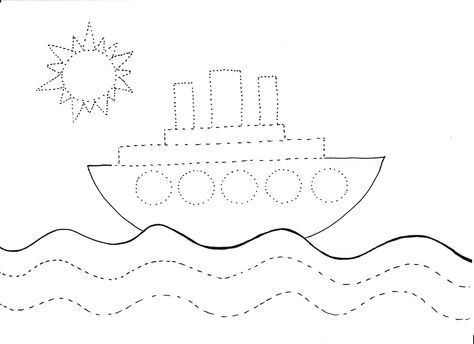 W każdym rzędzie jest jeden niepasujący element, wskaż go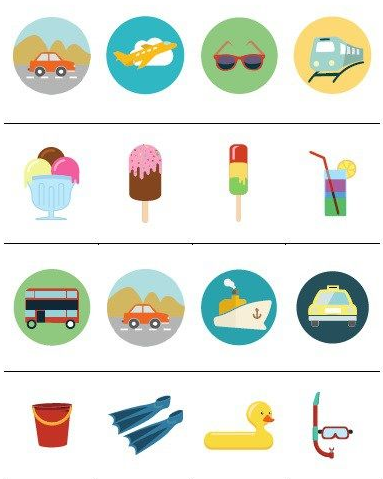 